Drogi Rodzicu !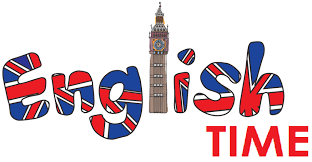 	Poniżej znajdują się propozycje aktywności w języku angielskim, które można 
samodzielnie zrealizować w domu ze swoim dzieckiem.  Umieszczone materiały wraz z linkami pochodzą ze strony 'Super Simple Songs', nie są one wytworem pracowników naszej placówki. Materiały są darmowe i przeznaczone do pobrania. Have a nice day !
Żłobek Rainbow               Propozycje aktywności w języku angielskim
1.  'If you're happy' - Super Simple SongsPiosenka:  https://supersimple.com/song/if-youre-happy/

Karty :  https://supersimple.com/free-printables/if-youre-happy-flashcards/

Kolorowanki: https://supersimple.com/free-printables/if-youre-happy-color/
2.  'Walking in the jungle' -  Super Simple SongsPiosenka: https://supersimple.com/song/walking-in-the-jungle/

Karty: https://supersimple.com/free-printables/super-simple-songs-animals-complete-flashcards/

Kolorowanki:  https://supersimple.com/free-printables/frog-coloring-page/https://supersimple.com/free-printables/monkey-coloring-page/https://supersimple.com/free-printables/tiger-coloring-page/https://supersimple.com/free-printables/toucan-coloring-page/Karta pracy: https://supersimple.com/free-printables/walking-in-the-jungle-worksheet-match/3. 'Baby shark' - Super Simple SongsPiosenka: https://supersimple.com/song/baby-shark/Karty: https://supersimple.com/free-printables/baby-shark-family-flashcards/https://supersimple.com/free-printables/baby-shark-counting-flashcards/Kolorowanki: https://supersimple.com/free-printables/baby-shark-coloring-pages/https://supersimple.com/free-printables/baby-shark-headband/
Karty pracy: https://supersimple.com/free-printables/baby-shark-play-set/